بسمه تعالی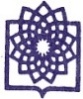 دانشگاه علوم پزشكي و خدمات بهداشتي درماني شهيد بهشتیدانشكده پيراپزشكيبرنامه هفتگی    جناب آقای دکتر وحید منصوری -گروه  علوم پایه - نیمسال اول 1403-1402روز/ساعت8-79-810-911-1012-1113-1214-1315-1416-1517-16شنبـهبافت شناسیپرتودرمانیبافت شناسیپرتودرمانیآناتومی اندام نظریپرتوشناسیآناتومی اندام نظریپرتوشناسییکشنبـهآناتومی اندام عملیپرتوشناسیدوشنبـهبافت شناسی پرتودرمانی عملیبافت شناسی پرتو درمانی عملیسه شنبـهآناتومی مقطعی پرتو شناسیآناتومی مقطعی پرتو شناسیبافت شناسی عملی علوم آزمایشگاهیبافت شناسی عملی علوم آزمایشگاهیبافت شناسی عملی علوم آزمایشگاهیبافت شناسی عملی علوم آزمایشگاهیچهارشنبـهبافت شناسی دندانپزشکیآناتومی داروسازیپنجشنبـه